Рекомендации для родителей по теме «Головные уборы (25.05.20 – 29.05.20)1. Рассмотрите вместе с ребенком картинки и закрепите названия головных уборов. Уточнить в словаре понятие «Головные уборы».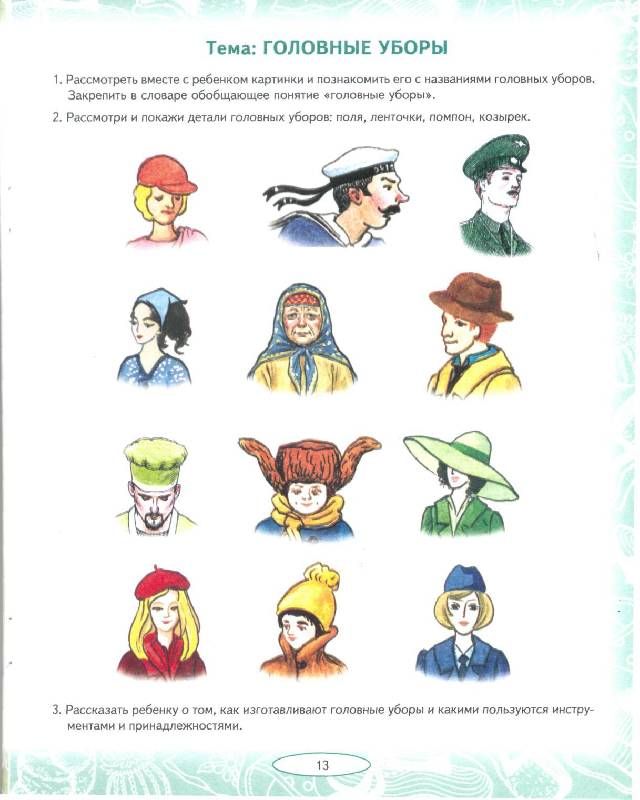 2. Сосчитай, сколько, у кого головных уборов, напиши нужную цифру.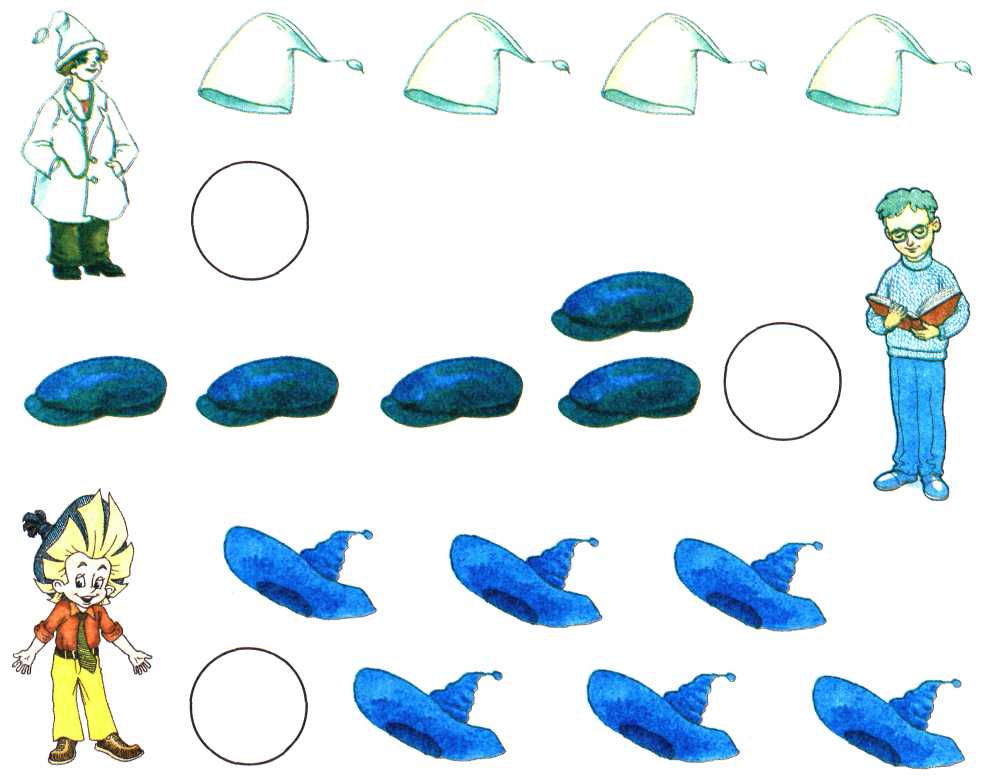 3. Найди в каждой группе лишний предмет. Объясни, почему он не подходит к остальным. Закрась его.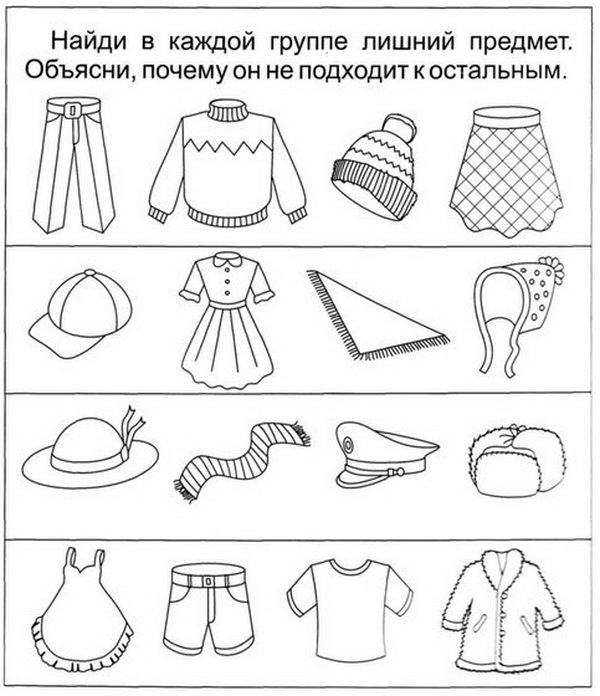 4. Составь предложение из 4-5 слов (шляпа, платок, бейсболка). Запиши схему предложений.5. Раскрась шапки. (Можно придумать свой орнамент).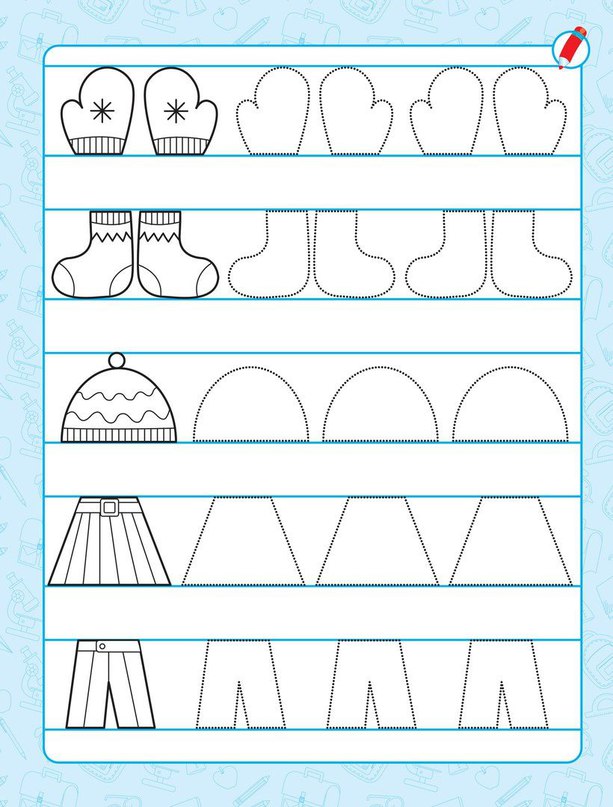 6. Рисование «Шапка с помпоном».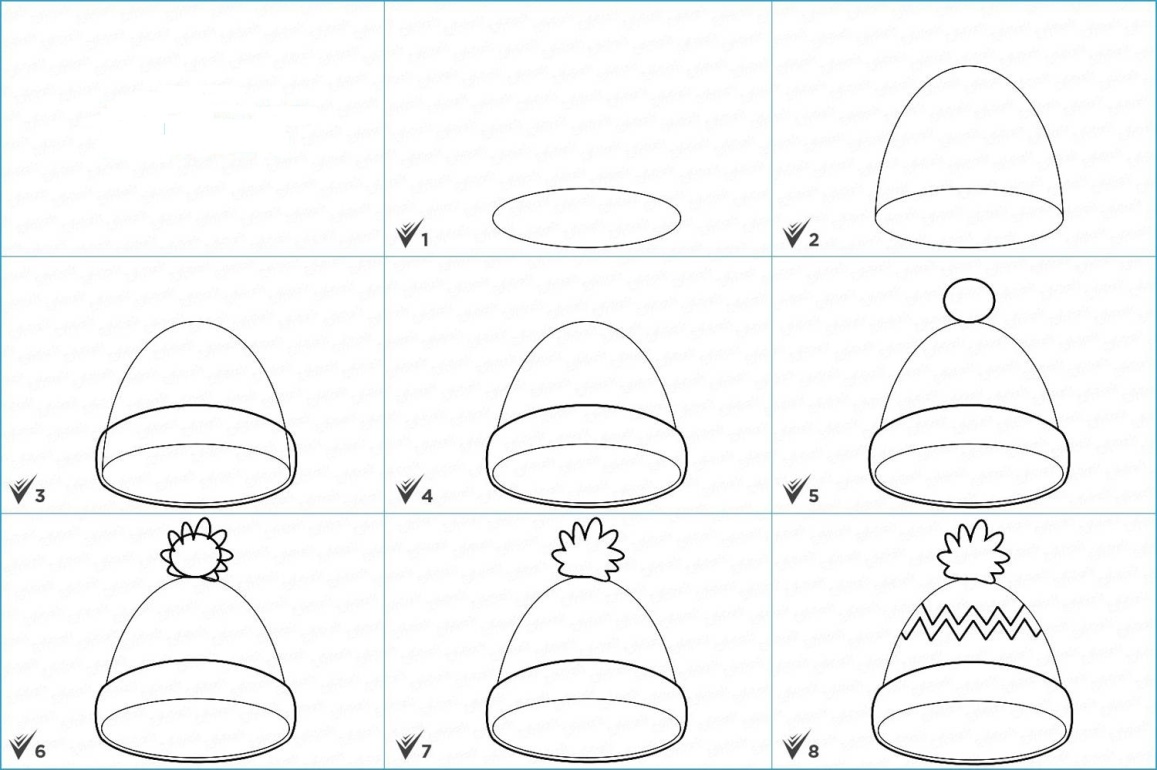 7. Лепка «Черная шляпа»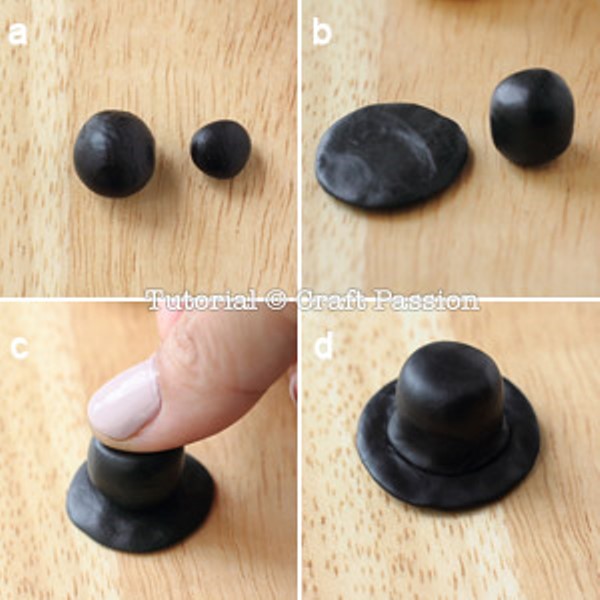 8. Конструирование из бумаги «Колпак волшебника»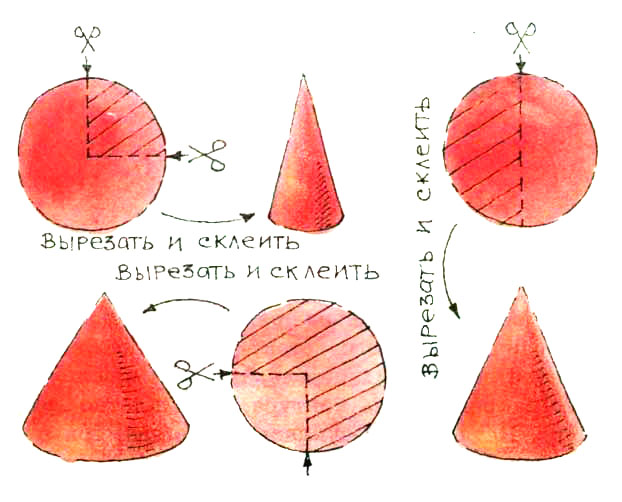 (Украсить колпак на ваше усмотрение)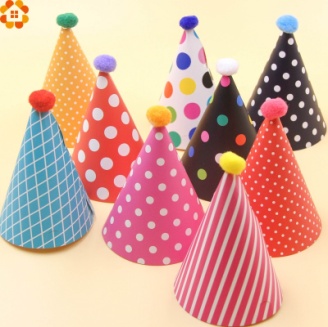 